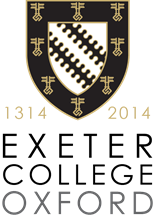 Exeter Summer Programme ScholarshipApplication Form, 2023Exeter College provides 6 x £1,000 Exeter Summer Programme Scholarships. The Exeter Summer Programme Scholarship is an award against the cost of tuition for the Programme.  Exeter Summer Programme scholars will have their tuition fee for the Programme reduced by £1,000 but will be responsible for paying the balance of the Programme fee.To apply for an Exeter Summer Programme Scholarship you must be in receipt of an offer to join the Programme and have a minimum GPA of 3.75, or equivalent.The deadline for submitting this scholarship application is 5pm GMT 24th February 2023.Once complete, please e-mail this form to summer.programme@exeter.ox.ac.uk marked ‘Scholarship Application - your name’ in the Subject Line.  Name:   Home University:    Major:     GPA:   Personal Statement
In no more than 500 words, please explain fully why you are applying for this scholarship. You should include details of any personal or family circumstances and any academic and/or personal achievements which you consider to be relevant, and any experience(s) of travelling outside your home country.